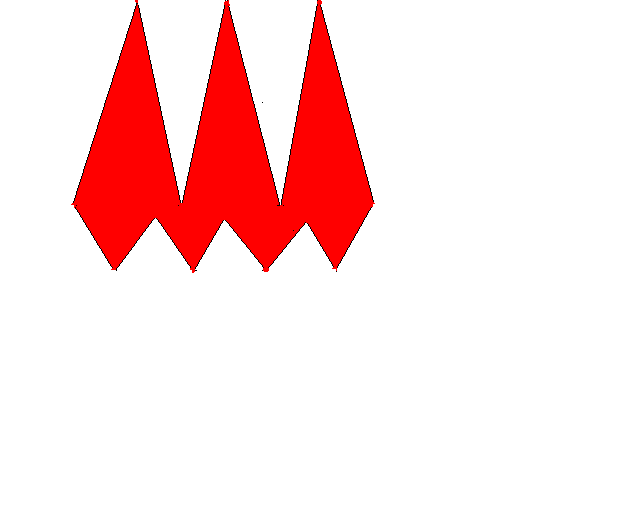 Addingham Cricket ClubECB Fielding RegulationsNo young player in the Under 15 age group, or younger, shall be allowed to field closer than 8 yards (7.3 metres) from the middle stump, except behind the wicket on the off side, until the batsman has played at the ballPlayers in the Under 13 age group, and below, the distance is 11 yards (10 metres)These minimum distances apply even when helmets are worn.Should a young player in these age groups come within the restricted distance the umpire must stop the game immediately and instruct the fielder to move back.In addition any young player in the Under 16 to Under 18 age groups, who have reached the age of 18, must wear a helmet and for boys an abdominal protector when fielding within 6 yards (5.5 metres) of the bat, except behind the wicket on the off side. Players should wear appropriate protective equipment whenever they are fielding in a position where they feel at riskApril 2014Updated April 2022